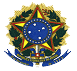 MINISTÉRIO DA EDUCAÇÃOUNIVERSIDADE FEDERAL DO PIAUÍPRÓ-REITORIA DE PESQUISA E PÓS-GRADUAÇÃOCoordenadoria Geral de PesquisaCampus Universitário Ministro Petrônio Portela, Bloco 06 – Bairro IningaCEP 64049-550 Teresina-PI – Brasil – Fone (86) 3215-5564 – Fone/Fax (86) 3215-5560E-mail: pesquisa@ufpi.edu.brCENTRO DE CIÊNCIAS DA NATUREZAPROJETOS DE PESQUISA CADASTRADOS EM 2010Total de projetos: 1121. Florística da Fazenda Paraíso, município de Matões, Maranhão.Responsável: Gardene Maria de SousaDepartamento: BiologiaVigência: Agosto/2009 a Setembro/2011 – Nova Vigência: 2009 a 2013Cadastro: CCN – 001/20102. Anatomia foliar de espécies ocorrentes em áreas de cerrados no município de José de Freitas, PI.Responsável: Gardene Maria de SousaDepartamento: BiologiaVigência: Julho/2009 a Julho/2010 – Nova vigência:  2013Cadastro: CCN – 002/20103. Levantamento florístico no Eco Risort Nazareth, município de José de Freitas, PiauíResponsável: Gardene Maria de SousaDepartamento: BiologiaVigência: Julho/2009 a Julho/2010 - Nova vigência:  2013Cadastro: CCN – 003/20104. Estudos fenológicos e desenvolvimento vegetativo de quatro espécies de plantas de cerrado ocorrentes no Eco Risort Nazaret, município de José de Freitas, PI.Responsável: Maria da Conceição Prado de OliveiraDepartamento: BiologiaVigência: Julho/2009 a Maio/2011 - Nova vigência:  2013Cadastro: CCN – 004/20105. Dinâmica de entrada e saída de sementes em vegetação de cerrado ocorrente no Eco Risort Nazareth, município de José de Freitas, PI.Responsável: Maria da Conceição Prado de OliveiraDepartamento: BiologiaVigência: Julho/2010 a Julho/2012 - Nova vigência:  2013Cadastro: CCN – 005/20106. Síntese e caracterização de óxido metálicos nanocristalinos: investigação do meio racional (métodos hidrotermal e solvotermal) e da influência do sal de partida nas características do material.Responsável: José Milton Elias de MatosDepartamento: QuímicaÓrgão de fomento: CNPqValor do financiamento: R$ 978,00 ao mês (Bolsa)Vigência: Março/2010 a Fevereiro/2013Cadastro: CCN – 006/20107. Estudo da capacidade antioxidante de compostos derivados da biomassa (LCC, 3-n-PDF e cardol hidrogenado) para aplicação direta na cadeia produtiva de biodisel.Responsável: Maria Alexsandra de Sousa RiosDepartamento: QuímicaVigência: Agosto/2009 a Julho/2010Cadastro: CCN – 007/20108. Avaliação da estabilidade termo-oxidativa do biodisel de soja via: Análise térmica (TG, DSC), Schall Oven Storage Stability Test e medidas de resistividade elétrica (dc,ac).Responsável: Maria Alexsandra de Sousa RiosDepartamento: QuímicaVigência: Agosto/2009 a Julho/2010Cadastro: CCN – 008/20109. Melhoramento genético de feijão-fava visando à seleção e progênies com hábito de crescimento determinado, porte ereto e ciclo precoce.Responsável: Ângela Celis de Almeida LopesDepartamento: BiologiaÓrgão de fomento: CNPq – Edital/Chamada: Produtividade em Pesquisa – PQ - 2009Valor do financiamento: R$ 112.000,00Vigência: Março/2010 a Fevereiro/2013Cadastro: CCN – 009/201010. Perspectivas em análise-geométrica em variedades.Responsável: Newton Luís Santos (Coordenador UFPI)Departamento: MatemáticaÓrgão de fomento: Edital PROCAD-NF 21/2009 - CAPESValor do financiamento: R$ 42.974,80Vigência:  2020 (com financiamento até 2015)Cadastro: CCN – 010/201011. Levantamento e análise dos registros gráficos, caracterização químicomineralógica dos pigmentos de pinturas rupestres e depósitos de alteração e diagnóstico dos problemas de conservação dos sítios rupestres da região arqueológica de Piripiri – Piauí.Responsável: Luis Carlos Duarte CavalcanteDepartamento: Ciências Naturais e ArqueologiaVigência: Abril/2009 a Dezembro/2011Cadastro: CCN – 011/201012. Orientação geográfica da abertura dos sítios de arte rupestre no Nordeste do Brasil.Responsável: Luis Carlos Duarte CavalcanteDepartamento: Ciências Naturais e ArqueologiaVigência: Agosto/2010 a Julho/2011Cadastro: CCN – 012/201014. Análise da arte rupestre e levantamento dos problemas de conservação do Sítio Pedra do Cantagalo I, Piripiri, Piauí.Responsável: Luis Carlos Duarte CavalcanteDepartamento: Ciências Naturais e ArqueologiaVigência: Agosto/2009 a Julho/2010Cadastro: CCN – 013/201013. Análise dos registros gráficos e levantamento dos problemas deconservação do Sítio de Arte Rupestre Pedra do Atlas, Piripiri, Piauí.Responsável: Luis Carlos Duarte CavalcanteDepartamento: Ciências Naturais e ArqueologiaVigência: Agosto/2009 a Julho/2010Cadastro: CCN – 014/201015. Método do ponto proximal em otimização quase-convexa: implementação e testes.Responsável: João Xavier da Cruz NetoDepartamento: MatemáticaÓrgão de fomento: CNPq (Edital Chamada Produtividade em Pesquisa – PQ - 2008Valor do financiamento: BolsaVigência:  2011Cadastro: CCN – 015/201016. Método do ponto proximal em otimização quase-convexa.Responsável: João Xavier da Cruz NetoDepartamento: MatemáticaÓrgão de fomento: CNPq (Edital MCT/CNPq Nº 70/2008 – Mestrado/Doutorado)Valor do financiamento: Bolsa (Mestrado)Vigência:  2011Cadastro: CCN – 016/201017. Preparação e estudo de compósitos poliméricos híbridos baseados em nanoestruturas de titanato.Responsável: Bartolomeu Cruz Viana NetoDepartamento: FísicaÓrgão de fomento: FAPEPI (Edital FAPEPI/MCT/CNPq/CT-INFRA nº 010/2009)Valor do financiamento: R$ 14.300,13Vigência:  2011Cadastro: CCN – 017/201018. Sobre a classificação de germes de aplicações.Responsável: Carlos Humberto Soares JúniorDepartamento: MatemáticaÓrgão de fomento: CNPq (Edital MCT/CNPq 14/2009 – Universal – Faixa A)Valor do financiamento: 12.820,00Vigência:  2011Cadastro: CCN – 018/201019. Teste de aberrações cromossômicas no biomonitoramento de risco ocupacional de trabalhadores de curtumes de Teresina-PI expostos ao cromo.Responsável: Sandra Maria Mendes de Moura DantasDepartamento: BiologiaVigência: Agosto/2009 a Julho/2010Cadastro: CCN – 019/201020. Possíveis efeitos genotóxicos do gluconato de clorexidina a 0,12% em epitélio de mucosa oral.Responsável: Sandra Maria Mendes de Moura DantasDepartamento: BiologiaVigência:  2012Cadastro: CCN – 020/201021. Síntese e caracterização de derivados de naftalimidas para aplicação em dispositivos eletroquímicos: avaliação das propriedades estruturais e eletrônicas em função dos substituintes.Responsável: Janildo Lopes MagalhãesDepartamento: QuímicaÓrgão de fomento: FAPEPI (Edital FAPEPI/MCT/CNPq/CT-INFRA nº 010/2009 Programa Primeiros Projetos PPP – Programa de Infra-Estrutura para Jovens Pesquisadores)Valor do financiamento: 14.300,28Vigência:  2011Cadastro: CCN – 021/201022. Avaliação de protocolos de extração de DNA genômico em MelissaOfficinalis.Responsável: Sérgio Emílio dos Santos ValenteDepartamento: BiologiaVigência:  2011Cadastro: CCN – 022/201023. Análise da variabilidade enzimática em populações de Phaseolus lunatus L.provenientes do Estado do PiauíResponsável: Sérgio Emílio dos Santos ValenteDepartamento: BiologiaVigência:  2011Cadastro: CCN – 023/201024. Avaliação do efeito de pós de origem vegetal no controle de Sitophilus zeamais Mots. (Coleoptera: Curculionidae) em grãos de milho armazenadoResponsável: Lúcia da Silva FontesDepartamento: BiologiaVigência: Maio/2010 a Julho/2012 Nova Vigência Julho de 2013Cadastro: CCN – 024/201025. Efeito inseticida de extratos orgânicos de Piper tuberculatum Jac.(Piperaceae) em (Callosobruchus maculatus) (Fabr., 1775) (Coleoptera:Bruchidae)Responsável: Lúcia da Silva FontesDepartamento: BiologiaVigência: Maio/2010 a Julho/2012 Nova Vigência setembro de 2014Cadastro: CCN – 025/201026. Levantamento myrmecológico em áreas com diferentes graus de impacto ambiental, no município de São Pedro do Piauí, PI-Brasil.Responsável: Lúcia da Silva FontesDepartamento: BiologiaVigência:  2012Cadastro: CCN – 026/201027. Estudo dos efeitos tóxicos, citotóxicos e genotóxicos das espécies Lippia siroides, Lippia origanoides e Vitex agnus-castus visando o desenvolvimento de fitoterápicos.Responsável: José Arimatéia Dantas LopesDepartamento: QuímicaÓrgão de fomento: FAPEPI/CNPq (Edital MS/CNPq/FAPEPI nº 006/2009)Valor do financiamento: 19.975,09Vigência: Abril/2010 a Abril/2012Cadastro: CCN – 027/201028. SoC – SBTVD – Sistema em Chip para o Terminal de acesso do SBTVD.Responsável: Ivan Saraiva Silva (coordenador local)Departamento: Informática e EstatísticaÓrgão de fomento: RNP – Rede Nacional de PesquisaValor do financiamento: R$ 453.606,59Vigência:  2010Cadastro: CCN – 028/201029. Consórcio para a formação de Recursos Humanos em nível e Pós-Graduação para TV digital.Responsável: Ivan Saraiva Silva (coordenador local)Departamento: Informática e EstatísticaÓrgão de fomento: CAPES – Edital CAPES RH – TVD Nº 01/2007Valor do financiamento: R$ 120.800,74Vigência:  2012Cadastro: CCN – 029/201030. Utilização da biomassa regional (LCC) como fonte de novos aditivos antioxidantes para aplicação direta nos setores industriais de biocombustíveis e óleos lubrificantes.Responsável: Maria Alexsandra de Sousa RiosDepartamento: QuímicaÓrgão de fomento: FAPEPI (Edital FAPEPI/MCT/CNPq/CT-INFRA para Jovens Pesquisadores)Valor do financiamento: R$ 14.300,28Vigência:  2011Cadastro: CCN – 030/201031. Biotransformações de compostos carbonílicos por espécies vegetais do Estado do Piauí de interesse medicinal e/ou econômico.Responsável: Allana Kellen Lima SantosDepartamento: QuímicaÓrgão de fomento: FAPEPI/CNPq (Chamada Pública nº 001/2007 – FAPEPI/CNPq – Programa DCR)Valor do financiamento: R$ 10.000,00Vigência:  2012Cadastro: CCN – 031/201032. Método do ponto proximal para encontrar zeros de operadores quasemonótonos.Responsável: Jurandir de Oliveira LopesDepartamento: MatemáticaVigência: Agosto/2010 a Julho/2012Cadastro: CCN – 032/201033. Sobre o problema de Cauchy para uma classe de equações de Schrödinger não lineares com derivadas e não linearidades não locais.Responsável: Roger Peres de MouraDepartamento: MatemáticaVigência: Agosto/2010 a Julho/2012Cadastro: CCN – 033/201034. Desigualdades envolvendo normas e traços de matrizes.Responsável: Marcos Vinicio TravagliaDepartamento: MatemáticaVigência: Agosto/2010 a Julho/2012Cadastro: CCN – 034/201035. Controle aproximado e hierárquico para sistemas dispersivos e para o fluído de Oldroyd.Responsável: Marcondes Rodrigues ClarkDepartamento: MatemáticaVigência: Agosto/2010 a Julho/2013Cadastro: CCN – 035/201036. Algoritmos de subgradiente projetado para desigualdades variacionais generalizadas.Responsável: Sissy da Silva SouzaDepartamento: MatemáticaVigência: Agosto/2010 a Julho/2012Cadastro: CCN – 036/201037. Obtenção e caracterização de micro-cristais de PbWO4, CaMoO4, SrMoO4 e Cao,5Sro,5MoO4 através do método de co-precipitação e processamento dos mesmos em mkicroondas hidrotermal: estudo estrutural, morfológico e fotoluminescente.Responsável: Maria Rita de Morais Chaves SantosDepartamento: QuímicaÓrgão de fomento: CNPq (Edital / Chamada: Produtividade em Pesquisa – PQ – 2009)Valor do financiamento:Vigência:  2013Cadastro: CCN – 037/201038. Uma metodologia para planejamento de rede óptica transparente com comutação de circuitos e rajadas com garantia de qualidade de serviço no nível do usuário.Responsável: André Castelo Branco SoaresDepartamento: Informática e EstatísticaÓrgão de fomento: FAPEPI (Edital FAPEPI/MCT/CNPq/CT-INFRA nº 010/2009Programa Primeiros Projetos PPP – Programa de Infra-Estrutura para JovensPesquisadores)Valor do financiamento: R$ 13.944,66Vigência:  2012Cadastro: CCN – 038/201039. Dosagem de sulfito usado como conservantes em vinhos fabricados na região Nordeste e nitrito e nitrato contidos em produtos enlatados e em amostras ambientais.Responsável: Rosa Lina Gomes do Nascimento Pereira da SilvaDepartamento: QuímicaVigência:  2012Cadastro: CCN – 039/201040. Síntese e caracterização de filmes finos e pós-cerâmicos nanoestruturados obtidos pelo método dos precursores poliméricos.Responsável: Sérgio Henrique Bezerra de Sousa LealDepartamento: QuímicaVigência:  2012Cadastro: CCN – 040/201041. Estudo teórico e caracterização físico-química de complexos de inclusão do fármaco dapsona com ciclodextrinas.Responsável: Alexandre Araújo de SouzaDepartamento: QuímicaVigência: Maio/2010 a Abril/2012Cadastro: CCN – 041/201042. Contribuição ao conhecimento químico e avaliação de atividades biológicas de óleos essenciais e extratos fixos de plantas aromáticas do Estado do Piauí.Responsável: Sidney Gonçalo de LimaDepartamento: QuímicaVigência: Agosto/2010 a Julho/2012Cadastro: CCN – 042/201043. Propriedades de super-redes magnéticas quasiperiódicas e propriedades críticas em sistemas complexos.Responsável: Francisco Ferreira Barbosa FilhoDepartamento: FísicaVigência: Janeiro/2010 a Dezembro/2013Cadastro: CCN – 043/201044. Estudo químico e atividade biológica de constituintes voláteis, extratos e frações de produtos da colméia e de plantas do pasto apícola do Estado do Piauí.Responsável: Antonia Maria das Graças Lopes CitóDepartamento: QuímicaVigência:  2012 NOVA VIGÊNCIA: 2017Cadastro: CCN – 044/201045. Estudo numérico de sistemas complexos: magnetos desordenados,dinâmica de fluídos e sistemas biológicos.Responsável: Paulo Henrique Ribeiro BarbosaDepartamento: FísicaVigência: Março/2010 a Fevereiro/2014Cadastro: CCN – 045/201046. Estudo de modelos de fenômenos físicos em sistemas quânticos no equilíbrio e em sistemas complexos.Responsável: José Pimentel de LimaDepartamento: FísicaVigência: Maio/2010 a maio/2013Cadastro: CCN – 046/201047. Desenvolvimento e caracterização das propriedades físico-químicas de blendas poliméricas a partir da pactina cítrica para aplicações biotecnológicas.Responsável: Davi da SilvaDepartamento: FísicaVigência: Agosto/2010 a Julho/2013Cadastro: CCN – 047/201048. Prospecção química e farmacológica de plantas do Estado do Piauí.Responsável: Mônica Regina Silva de AraújoDepartamento: QuímicaVigência: Agosto/2010 a Agosto/2015Cadastro: CCN – 048/201049. Estudo do efeito hall quântico em sistemas nanométricos. Responsável: Tayroni Francisco de Alencar AlvesDepartamento: QuímicaÓrgão de fomento: FAPEPI/CNPq (Edital FAPEPI/MCT/CNPq/CT-INFRA nº 010/2009Programa Primeiros Projetos PPP – Programa de Infra-Estrutura para JovensPesquisadores)Valor do financiamento: R$ 13.395,79Vigência:  2012Cadastro: CCN – 049/201050. Estudo de sistemas complexos.Responsável: Valdemiro da Paz BritoDepartamento: Informática e EstatísticaÓrgão de fomento: CAPES/PROCAD/-2007 (UFPE/UFPI) / FAPEPI/PHONEXValor do financiamento: R$ variável de ano para anoVigência:  2012Cadastro: CCN – 050/201051. Controle do processo de adsorção física usando lasers.Responsável: Thierry Marcelino Passerat de SilansDepartamento: FísicaVigência:  2012Cadastro: CCN – 051/201052. Método de subtração mínima para pontos de Lifshitz em teoria massiva.Responsável: Paulo Renato Silva de CarvalhoDepartamento: FísicaÓrgão de fomento: FAPEPI/CNPq (Edital FAPEPI/MCT/CNPq/CT-INFRA nº 010/2009Programa Primeiros Projetos PPP – Programa de Infra-Estrutura para JovensPesquisadores)Valor do financiamento: R$ 13.395,79Vigência como financiado:  2012, vigência prorrogada para dezembro/2016 (processo n° 23111.015374/2014-81). Vigência como não financiado: 08/2016 a 07/2020Cadastro: CCN – 052/201053. Obtenção de polímeros biodegradáveis a partir de óleos e gorduras:aplicação na oleoquímica.Responsável: José Milton Elias e MatosDepartamento: QuímicaVigência:  2013Cadastro: CCN – 053/201054. Dicionário eletrônico da língua portuguesa para apoiar pesquisas do laboratório de Engenharia de Software e Informática Industrial (EaSII).Responsável: Raimundo Santos MouraDepartamento: Informática e EstatísticaVigência: Agosto/2010 a Julho/2011Cadastro: CCN – 054/201055. Ambiente de geraão de diagramas UML a partir de descrições emlinguagem natural.Responsável: Raimundo Santos MouraDepartamento: Informática e EstatísticaVigência: Agosto/2010 a Julho/2011Cadastro: CCN – 055/201056.Levantamento sobre as práticas utilizadas nas indústrias piauienses para modelagem, validação e programação de controladores lógico industriais.Responsável: Raimundo Santos MouraDepartamento: Informática e EstatísticaÓrgão de fomento: FAPEPI/CNPq (Edital FAPEPI/MCT/CNPq/CT-INFRA nº 010/2009Programa Primeiros Projetos PPP – Programa de Infra-Estrutura para JovensPesquisadores)Valor do financiamento: R$ 14.300,28Vigência: Julho/2010 a Junho/2011Cadastro: CCN – 056/201057. Cenário político dos alunos da UFPI.Responsável: Fernando Ferraz do NascimentoDepartamento: Informática e EstatísticaVigência: Agosto/2010 a Julho/2011Cadastro: CCN – 057/201058. Modelo de regressão dinâmica para análise de valores extremos.Responsável: Fernando Ferraz do NascimentoDepartamento: Informática e EstatísticaVigência: Agosto/2010 a Julho/2011Cadastro: CCN – 058/201059. Detecção multiescala de alvos e detalhes em imagens médicas.Responsável: Rodrigo de Melo Souza VerasDepartamento: Informática e EstatísticaVigência:  2011Cadastro: CCN – 059/201060. ScientiaNet rede social acadêmica.Responsável: Vinicius Ponte MachadoDepartamento: Informática e EstatísticaVigência:  2011Cadastro: CCN – 060/201061. Redes de comunicação veicular.Responsável: André Castelo Branco SoaresDepartamento: Informática e EstatísticaVigência:  2012Cadastro: CCN – 061/201062. Jogos para celular e computadores pessoais.Responsável: Francisco Vieira de SouzaDepartamento: Informática e EstatísticaVigência:  2012Cadastro: CCN – 062/201063. Projetos e implantação de processador embarcado, MIPS-like, com integração de interface de rede intra-chip, para Sistema Multiprocessadores em Chip Único.Responsável: Ivan Saraiva SilvaDepartamento: Informática e EstatísticaVigência:  2011Cadastro: CCN – 063/201064. Geração de dados dirigidas por teste.Responsável: Pedro Alcântara dos Santos NetoDepartamento: Informática e EstatísticaVigência: Agosto/2010 a Julho/2011Cadastro: CCN – 064/201065. Programa de qualificação e intercâmbio científico: IFSC – USP/CCN – UFPI.Responsável: Ángel Alberto HidalgoDepartamento: FísicaÓrgão de fomento: CAPESValor do financiamento: R$ 250.000,00Vigência:  2012Cadastro: CCN – 065/201066. Meio ambiente e o ensino de ciências: Avaliando as mudançascomportamentais dos professores em formação.Responsável: José Machado Moita NetoDepartamento: QuímicaVigência:  2013Cadastro: CCN – 066/201067. Prospecção paleontológica na Formação Pedra do Fogo, Permiando da Bacia do Parnaíba (Preenchendo o Hiato de Olson no Brasil: uma busca por tetrápodes meso-permianos no Gonduana).Responsável: Juan Carlos Cisneros MartinezDepartamento: Ciências Naturais e ArqueologiaVigência:  2014Cadastro: CCN – 067/201068. Visão computacional de baixo custo e alto desempenho utilizandoarquitetura CUDA e OpenCL.Responsável: Kelson Rômulo Teixeira AiresDepartamento: Informática e EstatísticaVigência: Agosto/2010 a Julho/2011Cadastro: CCN – 068/201069. Equipe CUIA: A inserção do Piauí no cenário das competições de futebol de robôs.Responsável: Kelson Rômulo Teixeira AiresDepartamento: Informática e EstatísticaÓrgão de fomento: FAPEPI (Edital FAPEPI/MCT/CNPq/CT-INFRA nº 010/2009 –Programa Primeiros Projetos – PPP / Programa de Infra-estrutura para JovensPesquisadoresValor do financiamento: R$ 14.300,28Vigência: Julho/2010 a Junho/2011Cadastro: CCN – 069/201070. Uso de técnicas de análise térmica na caracterização de materiais.Responsável: Cleide Maria Leite de SouzaDepartamento: QuímicaVigência: Maio/2010 a Abril/2012Cadastro: CCN – 070/201071. Avaliação do curso de licenciatura plena em Química na modalidade a distância da UFPI.Responsável: Rosa Lina Gomes do Nascimento Pereira da SilvaDepartamento: QuímicaVigência: Agosto/2010 a Julho/2011Cadastro: CCN – 071/201072. Argilas piauienses: Caracterização, troca iônica, intercalação e pilarização.Responsável: Maria Rita de Morais Chaves SantosDepartamento: QuímicaVigência:  2012Cadastro: CCN – 072/201073. Avaliação do teor de ferro total e ferro bioacessível em carne bovina comercializada em Teresina-PI.Responsável: Graziella Ciaramella MoitaDepartamento: QuímicaVigência: Agosto/2010 a Julho/2011Cadastro: CCN – 073/201074. Filmes automontados de macromoléculas para biosensores e dispositivos fotoativos.Responsável: Maria Letícia VegaDepartamento: FísicaÓrgão de fomento: FAPEPI (Edital FAPEPI/MCT/CNPq/CT-INFRA nº 006/2008 –Programa Primeiros Projetos – PPPValor do financiamento: R$ 9.500,00Vigência: Setembro/2009Cadastro: CCN – 074/201075. Perfil socioeconômico dos alunos da UFPI.Responsável: Fernando Ferraz do NascimentoDepartamento: Informática e EstatísticaVigência:  2011Cadastro: CCN – 075/201076. Estudo das propriedades ópticas não-lineares em materiaisNanoestruturados.Responsável: Francisco Eroni Paz dos SantosDepartamento: FísicaVigência:  dezembro/2016Cadastro: CCN – 076/201077. Sistema de deposição de materiais poliméricos por aspersão.Responsável: Alexandre Miranda Pires dos AnjosDepartamento: FísicaVigência:  2011Cadastro: CCN – 077/201078. Uma ferramenta para geração automática de relatório de mudanças.Responsável: Pedro Alcântara dos Santos NetoDepartamento: Informática e EstatísticaVigência: Agosto/2010 a Julho/2011Cadastro: CCN – 078/201079. Ampliação da infra-estrutura analítica o grupo de geoquímica daUniversidade Federal do Piauí.Responsável: José Arimateia Dantas LopesDepartamento: QuímicaÓrgão de fomento: PETROBRÁS/ANPValor do financiamento: R$ 3.195.090,00Vigência:  2011Cadastro: CCN – 079/201080. Construção de modelos de QSAR para a atividade de tiossemicarbonizonas contra Morgonella morgonii e Klebsiella pneumoniae utilizando MLR e PLS.Responsável: José Machado Moita NetoDepartamento: QuímicaVigência: Agosto/2010 a Julho/2011Cadastro: CCN – 080/201081. Análise de biomarcadores neutros e ácidos em amostras de petróleo da bacia sedimentares brasileiras.Responsável: Sidney Gonçalo de LimaDepartamento: QuímicaVigência:  2012Cadastro: CCN – 081/201082. Impactos ambientais de agrotóxicos: Estudo conformacional da molécula de herbicida atrazina e percloram usando métodos computacional semiempírico AM1 e PM3.Responsável: Francisco Carlos Marques da SilvaDepartamento: QuímicaVigência: Agosto/2010 a Julho/2011Cadastro: CCN – 082/201083. Análise físico-química e microbiológica de água subterrânea de alguns municípios do Estado do Piauí.Responsável: Edmilson Miranda de MouraDepartamento: QuímicaVigência:  2014Cadastro: CCN – 083/201084. Preparação e estudo da eficiência de nanocatalisadores, mono ebimetálicos na obtenção de biodiesel.Responsável: Edmilson Miranda de MouraDepartamento: QuímicaVigência:  2014Cadastro: CCN – 084/201085. Busca heurística paralela para otimização combonatória.Responsável: Antonio Costa de OliveiraDepartamento: Informática e EstatísticaVigência: Agosto/2010 a Julho/2011Cadastro: CCN – 085/201086. Avaliação da atividade anti-oxidante das folhas de Copaifera luetzelburgii e lantana sp por métodos eletroquímicos.Responsável: José Aroldo Viana dos SantosDepartamento: QuímicaVigência:  2011Cadastro: CCN – 086/201087. Síntese e caracterização de compósitos PANI/TiO2 e PANI/ZrO2 desdopados e dopados com ácido benzóico.Responsável: Helder Nunes da CunhaDepartamento: FísicaVigência: Agosto/2010 a Julho/2011Cadastro: CCN – 087/201088. Consolidação da Pós-Graduação em Física do CCN-UFPI.Responsável: Ángel Alberto HidalgoDepartamento: FísicaÓrgão de fomento: CAPES (PRODOC)Valor do financiamento: R$ 48.000,00Vigência:  2012Cadastro: CCN – 088/201089. Bi – Lipschitz classificação de germes de famílias de aplicações.Responsável: Carlos Humberto Soares JúniorDepartamento: MatemáticaÓrgão de fomento: CNPq (Bolsa de Mestrado)Vigência:  2012Cadastro: CCN – 089/201090. Estudo do patrimônio arqueológico presente no museu Dom AvelarBrandão Vilela.Responsável: Abrahão Sanderson Nunes Fernandes da SilvaDepartamento: Arqueologia e Conservação Vigência:  2011Cadastro: CCN – 090/201091. Laboratório de alto desempenho para pesquisa em Matemática.Responsável: Paulo Sérgio Marques dos SantosDepartamento: MatemáticaÓrgão de fomento: PRÓ-EQUIPAMENTOS No. 13/2008 – CAPES/PRPPG – UFPI.Valor do financiamento: R$ 78.000,00Vigência:  2011Cadastro: CCN – 091/201092. Gravados na memória: duplicação e re- avaliação de dados sobre sítios de gravuras rupestres no Piauí.Responsável: Ana Clélia Barradas CorreiaDepartamento: Núcleo de Antropologia Pré-HistóriaVigência:  2011Cadastro: CCN – 092/201093. Pesquisa e socialização do conhecimento arqueológico na área da fazenda Serra Negra, Aroazes/PI.Responsável: Abrahão Sanderson Nunes Fernandes da SilvaDepartamento: Arqueologia e Conservação Vigência:  2012Cadastro: CCN – 093/201094. Programa de Iniciação Científica e mestrado – PICME.Responsável: Roger Peres de MouraDepartamento: MatemáticaÓrgão de fomento: CAPESValor do financiamento: R$ 78.000,00Vigência:  2011Cadastro: CCN – 094/201095. Invariantes Topológicos para germes de C2 e C2.Responsável: Liane Mendes Feitosa SoaresDepartamento: MatemáticaÓrgão de fomento: FAPEPI/CNPqValor do financiamento: R$ 12.247,21Vigência:  2012Cadastro: CCN – 095/201096. Desenvolvimento de uma formulação farmacêutica sólida a partir do óleo essencial das folhas de Citrus limon e Citrus sinensis direcionadas para a doença de Alzheimer.Responsável: Chistiane Mendes FeitosaDepartamento: QuímicaVigência:  2013Cadastro: CCN – 096/201097. Obtenção e Modificação de látices poliestirênicos.Responsável: José Machado Moita NetoDepartamento: Pós- graduação em QuímicaVigência:  2012Cadastro: CCN – 097/0201098. Avaliação de adsorventes naturais como o bagaço da cana de açúcar e casca da banana na remoção de corantes têxteis.Responsável: Rosa Lina Gomes do Nascimento Pereira da SilvaDepartamento: QuímicaVigência:  2011Cadastro: CCN – 098/0201099. Fortalecimento dos grupos de pesquisa em biocombustível e nanotecnologia da UFPI.Responsável: Carla Verônica Rodarte de MouraDepartamento: QuímicaVigência: março/2010 a março/2014Cadastro: CCN –099/02010100. Pesquisa, desenvolvimento e inovação (PDI) em palmáceas paraprodução de óleo e aproveitamento econômico de co-produtos eresíduos.Responsável: Carla Verônica Rodarte de MouraDepartamento: QuímicaVigência: março/2010 a julho/2015Vigência prorrogada: até junho/2017 (processo n° 23111.017821/2015-18)Cadastro: CCN –100/02010101. Policarbonatos – uma nova rota sintética com uso de glicerol.Responsável: Carla Verônica Rodarte de MouraDepartamento: QuímicaVigência: agosto/2008 a agosto/2009Cadastro: CCN –101/02010102. Investigando a natureza da ciência nos cursos de Física e Ciências da Natureza da UFPI: implicações para o ensino de ciências.Responsável: Boniek Venceslau da Cruz SilvaDepartamento: Ciências da NaturezaVigência:  2012Cadastro: CCN –102/2010 103. Modelos de população com Dinâmica de ComidaResponsável: Jonas da Silva NascimentoDepartamento: Física  Vigência: Mar/2011  a Dez/2012Cadastro: CCN –103/2010 104.  Propriedades eletrônicas e estruturais de nanofitas de Dióxido de Titânio.Responsável: André Alves LinoDepartamento: Física  Vigência: Fev/2011  a Fev/2013Cadastro: CCN –104/2010 105. Um estudo de modelos estatísticos para transição de fase ordem-desordem em membranas na presença de dissociação iônica – Método de Monte Carlo.Responsável: Renato Germano Reis NunesDepartamento: Física  Vigência: Mar/2011  a Fev/2013Cadastro: CCN –105/2010106. Estudo espectroscópio de fósseis da formação Pedra de fogo, permianos da bacia do Parnaíba.Responsável: Bartolomeu Cruz Viana NetoDepartamento: Física  Vigência:  2011Cadastro: CCN –106/2010107. Desenvolvimento sustentável de novas moléculas com potencial atividade antioxidante, derivadas de subprodutos dos setores oleoquímico e agroindustrial.Responsável: Maria Alexandra de Sousa RiosDepartamento: QuímicaÓrgão de fomento: CNPq- Edital Universal 2010Valor do financiamento: R$ 20.000,00Vigência:  2012Cadastro: CCN – 107/2010108. Identificação de genótipos de fava resistentes á antracnose por meio da atividade de Isoenzimas peroxidades.Responsável: Gleice Ribeiro OrasmoDepartamento: BiologiaVigência:  2011 Nova Vigência 2013Cadastro: CCN –108/2010109. Um propriedades de transportes de colóides carregados em solução iônica.Responsável: Vera Bohomoletz HenriquesDepartamento: FísicaVigência:  2011Cadastro: CCN –109/2010110. Desenvolvimento totalmente dirigido por testes.Responsável: Pedro de Alcântara dos Santos NetoDepartamento: Informática e EstatísticasÓrgão de fomento: CNPq- Edital n°09/2010 – PID- Pequeno PorteValor do financiamento: R$ 38.460,94Vigência:  2012Cadastro: CCN – 110/2010111. Caracterização óptica e elétrica de dispositivos polimétricos.Responsável: Ángel Alberto HidalgoDepartamento: FísicaÓrgão de fomento: CAPESValor do financiamento: R$ 192.000,00Vigência: 2008 a 2012Cadastro: CCN –111/2010112. Animais atropelados como fonte de pesquisa.Responsável: Paulo AuricchioDepartamento:BiologiaVigência: 2010 a 2014Cadastro: CCN –112/2010